ACCIDENT REPORT FORM					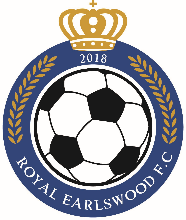 Royal Earlswood Football ClubThis form should be completed by the youth worker on the scene at the time of any accident, and as soon after the event as possible. The report should then be handed to David Coogan to complete the subsequent action taken section.Date, time and location of accident:Name and role of person completing form:Name of injured person:       Address of injured person:Nature of incident/injury and extent of injury:Give details of how and precisely where the incident took place:Give full details of action taken during any first aid treatment and the 
name(s) of first-aider(s):Were any of the following contacted or notified?Parents/carers	Yes 	No 	Details:	     Police		Yes 	No 	Details:	     Ambulance	Yes  	No 	Details:	     Other		     Who was the accident reported to in the group? What happened to the injured person following the incident/accident?All of the above facts are a true record of the accident/incidentSigned: 	     Date:	     Name:	     Subsequent action taken:No action taken:Signed:	     Date:	     Name:	     Describe what activity was taking place e.g. football, chopping food.e.g. Health & Safety Officer, Group Leader. Please include date and method.e.g. Health & Safety Officer, Group Leader. Please include date and method.Please provide reasons